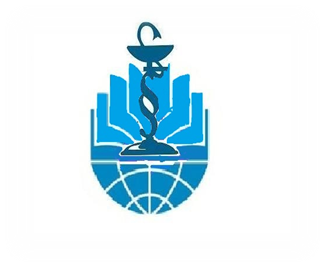 Кыргызская Республика г. Бишкек ул. Раззакова, 19, офис 803Тел. +996 312 39 82 96, е-mail: ime@ime.org.kgПрограмма семинар-тренинга «Разработка тестовых заданий множественного выбора. Основы психометрики»Общее количество часов- 54Практических- 36СРС- 18Приложение №2 к приказу №___ от «__5__» декабря 2019 годаСписок слушателейТемы практических занятийСодержаниеКоличество часовДень 1История развития тестологииМеждународный опыт в проведении тестирования для оценки знаний по различным дисциплинам0,5День 1НЦНЭ. Миссия организации. Структурные подразделенияНЦНЭ как уполномоченный орган по проведению лицензионных, сертификационных, квалификационных экзаменов. 1День 1Методология тестологииМетоды оценки уровня компетенции. Преимущества тестовых заданий. Классификация тестовых заданий. Преимущества различных видов вопросов. Содержание краткого описания клинической ситуации.2День 1Использование средств мультимедиа в качестве элемента краткого клинического описанияТипы мультимедийных материалов. Выбор медийных средств.0,5День 1Составление спецификацийСодержание и методы составления спецификаций.2День 1Обратная связьОтветы на вопросы. 1День 2Вопросы множественного выбора (MCQ)Требования к составлению вопросов множественного выбора. Алгоритм составления вопросов. Ошибки при составлении. Примеры заданий.2День 2Вопросы множественного выбора (MCQ)Требования к составлению вопросов множественного выбора. Составление тестовых вопросов А-типа. 2День 2Вопросы множественного выбора (MCQ)Составление вопросов А-типа. Составление дистракторов. Правила сохранения однородности ответов.2День 2Обратная связьОтветы на вопросы1День 3Особенности составления заданий по проблемным темамОсобенности составления заданий на тпроблемные темы (связанные с нормативно-правовыми актами, скорой неотложной помощью, этикой, деонтологией)1День 3Экспертиза тестовых заданийЭкспертиза, виды экспертиз: тестологическая и содержательная 2День 3Экспертиза тестовых заданийПроведение тестологической и содержательной экспертизы3День 3Обратная связьОтветы на вопросы1День 4Апробация тестовых заданийАпробация, роль апробации в статистическом анализе тестовых заданий, методы проведения апробации.2День 4Оценка качества тестовых заданийМетоды статистического анализа качества тестовых заданий. Понятие и важность психометрики.4День 4Обратная связьОтветы на вопросы1День 5Проведение экзаменаПроведение экзамена в форме устного собеседования4День 5Закрытие семинараВопросы по организации дальнейшего сотрудничества. Вручение сертификатов. 4Темы самостоятельной работыСодержаниеКоличество часов1Составление спецификацийПодготовка проекта спецификаций по учебной дисциплине, по специальности32Составление тестовых заданийПрименение полученных знаний для составления тестовых заданий первого и второго уровней сложности43Составление ответов и дистракторов для тестового заданияПравильный выбор дистракторов, сохранение стиля при составлении ответов34Составление тестовых заданий множественного выбора (MCQ) А-типа Составление тестовых заданий третьего уровня сложности45Экспертиза тестовых заданийПроведение экспертизы тестовых заданий (тестологической, содержательной) Определение валидности тестовых заданий.4ИтогоИтогоИтого54№Фамилия имя отчествоМесто работы ИИНКыргызская Государственная Медицинская Академия (КГМА) им.И.К.АхунбаеваКыргызская Государственная Медицинская Академия (КГМА) им.И.К.АхунбаеваКыргызская Государственная Медицинская Академия (КГМА) им.И.К.АхунбаеваКыргызская Государственная Медицинская Академия (КГМА) им.И.К.АхунбаеваИсакова Гульнара Бообековна- начальник учебно-методического отдела, доцент каф.внутренних болезнейИбрагимова Тамара Михайловна- председатель учебно-методический профильный комитет факультета «Лечебное дело», доцент каф. факультетской терапии10812196700185Орозалиева Бакыт Кенешбековна- координатор по акушерству и гинекологии факультета «Лечебное дело», доцент каф. акушерства и гинекологии №210305197000269Абдиев А.А.- координатор по хирургии факультета «Лечебное дело», ассистент каф. факультетской хирургииКожоназарова Гульсара Кенжебаевна- координатор по педиатрии факультета «Лечебное дело», доцент каф. факультетской педиатрии12109196600292Уралиева Ч.К.- завуч кафедры фундаментальной и клинической физиологииШолпонбайуулу Мелис- завуч кафедры инфекционных болезнейГалако Татьяна Ивановна- зав. кафедрой психологии, психиатрии и наркологииСулташев Алмаз - завуч кафедры  общей гигиеныФакультет последипломного медицинского образования КГМА им.И.К.АхунбаеваФакультет последипломного медицинского образования КГМА им.И.К.АхунбаеваФакультет последипломного медицинского образования КГМА им.И.К.АхунбаеваАттокуроваРахатМамаджановна- координатор по терапии ФПМО, старший преподаватель каф. пропедевтической терапииТокторбаева А. - ассистент кафедры семейной медицины последипломной подготовкиОшский государственный университет, медицинский факультетОшский государственный университет, медицинский факультетОшский государственный университет, медицинский факультетОшский государственный университет, медицинский факультетСакибаевКыялбекШерикбаевичЗав. кафедрой анатомии, гистологии и норм.физиологии22703197600871Жообасарова ДинараЗаместитель декана, ассистент каф.внутренних болезней10111197900856ТашиеваГульбараСамидиновнаДоцент каф.хирургии и акушерства гинекологии факультета последипломного образования12501196900343Кыргызско-Российский Славянский Университет (КРСУ) им. Б.ЕльцинаКыргызско-Российский Славянский Университет (КРСУ) им. Б.ЕльцинаКыргызско-Российский Славянский Университет (КРСУ) им. Б.ЕльцинаКыргызско-Российский Славянский Университет (КРСУ) им. Б.ЕльцинаЖайлобаева Клара АсановнаДоцент каф. терапии11910195900089Суров ЭдирАрбудуевичАссистент кафедры госпитальной  хирургии21805198701687Кыргызский Государственный Медицинский Институт переподготовки и повышения квалификации (КГМИПиПК) им. С.Б. ДанияроваКыргызский Государственный Медицинский Институт переподготовки и повышения квалификации (КГМИПиПК) им. С.Б. ДанияроваКыргызский Государственный Медицинский Институт переподготовки и повышения квалификации (КГМИПиПК) им. С.Б. ДанияроваКыргызский Государственный Медицинский Институт переподготовки и повышения квалификации (КГМИПиПК) им. С.Б. ДанияроваОмуроваЖаркынНамировнаЗав. кафедрой СМ12512197600368Ким Т.М.Главный специалист отдела дист. обученияЫбыкеева Э.О.Декан факультета усовершенствования специалистов сестринского дела11604196000178Юлдашев АзизбекМахамадалиевичАссистент каф.специализированной хирургической помощи (офтальмология)Бишкекский Медицинский Колледж (БМК)Бишкекский Медицинский Колледж (БМК)Бишкекский Медицинский Колледж (БМК)Бишкекский Медицинский Колледж (БМК)Бабаджанова ЗамираДжамаловнаЗаведующая отделением «Фармация»12511196600391Кыргызская медицинская ассоциация (КМА)Кыргызская медицинская ассоциация (КМА)Кыргызская медицинская ассоциация (КМА)Кыргызская медицинская ассоциация (КМА)Курбанов Болот АкджоловичКыргызская медицинская ассоциация, акушер-гинеколог городской роддом №1ОО «Инициативы в медицинском образовании», проект «Реформа медицинского образования в КР»ОО «Инициативы в медицинском образовании», проект «Реформа медицинского образования в КР»ОО «Инициативы в медицинском образовании», проект «Реформа медицинского образования в КР»ОО «Инициативы в медицинском образовании», проект «Реформа медицинского образования в КР»Мамбеталиева Дамира КенжебаевнаКоординатор по додипломному уровню образования ИМО13108195800275Азимова АйгульАсанбаевнаКоординатор по последипломному уровню образования ИМО11002197300587Мамбетова Алтынай КасымбековнаКоординатор по сестринскому образованию ИМО11208198300477Тренеры,  Национальный Центр Независимой Экзаменации Республики КазахстанТренеры,  Национальный Центр Независимой Экзаменации Республики КазахстанТренеры,  Национальный Центр Независимой Экзаменации Республики КазахстанДосмаметоваКульсараКоралбаевнаРуководитель отдела тестологииМусагазинАнуарМаксатовичГлавный специалист отдела тестологии